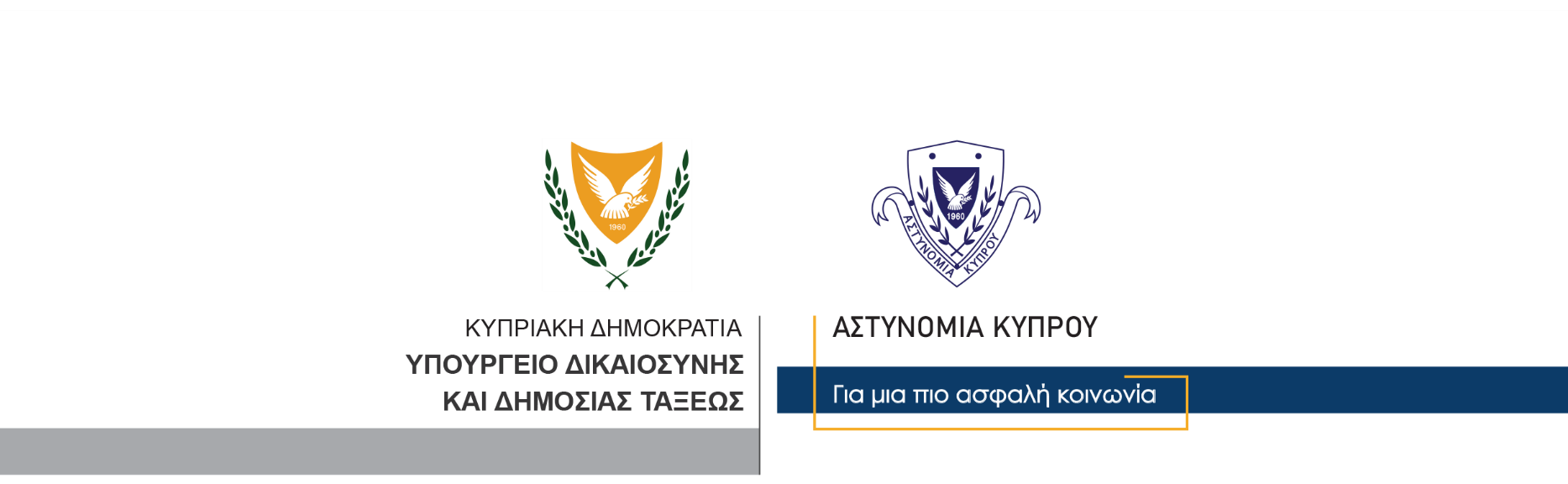 10 Φεβρουαρίου, 2022  Δελτίο Τύπου 1Απόπειρα φόνου εναντίον 17χρονουΓύρω στις 2.30 τα ξημερώματα σήμερα, λήφθηκε πληροφορία για τραυματισμένο πρόσωπο στο Κέντρο Φιλοξενίας Πουρνάρα.Μέλη της Αστυνομίας μετέβησαν στο σημείο όπου, σύμφωνα με τα υπό διερεύνηση στοιχεία, γύρω στις 1.50 τα ξημερώματα σήμερα, αγόρι ηλικίας 15 ετών, φέρεται να τραυμάτισε τον 17χρονο με αιχμηρό αντικείμενο και στη συνέχεια να τράπηκε σε φυγή. Ο 17χρονος μεταφέρθηκε με ασθενοφόρο στο Γενικό Νοσοκομείο Λευκωσίας όπου υποβάλλεται σε χειρουργική επέμβαση, με την κατάσταση του να θεωρείται από τους ιατρούς ως κρίσιμη. Εναντίον του 15χρονου εκδόθηκε δικαστικό ένταλμα σύλληψης και καταζητείται ενώ το  ΤΑΕ Λευκωσίας συνεχίζει τις εξετάσεις. 			 						       Κλάδος ΕπικοινωνίαςΥποδιεύθυνση Επικοινωνίας Δημοσίων Σχέσεων & Κοινωνικής Ευθύνης